Председателю приемной комиссии,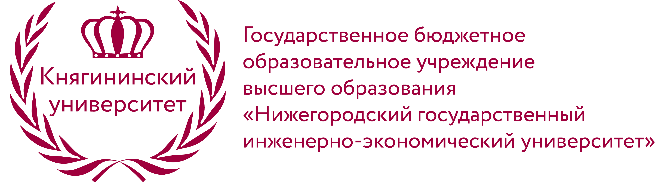 Ректору ГБОУ ВО «Нижегородский 		государственный инженерно-экономический университет» д. э. н., профессору А. Е. ШаминуЗАЯВЛЕНИЕ О ПОСТУПЛЕНИИ№ _____________________________     (заполняется сотрудником приемной комиссии)Я, , прошу принять меня в ГБОУ ВО «Нижегородский государственный инженерно-экономический университет» на обучение по программе СРЕДНЕГО ПРОФЕССИОНАЛЬНОГО ОБРАЗОВАНИЯ по следующим условиям поступления:О себе сообщаю следующее:Средний балл аттестата (с округлением до сотых: 0,00):     При поступлении имеется необходимость создания специальных условий при проведении вступительных испытаний в связи с ограниченными возможностями здоровья или инвалидностью: .Прошу учесть договор о целевом обучении: .Имеется потребность в предоставлении общежития: .В случае непоступления на обучение прошу вернуть оригиналы документов: .(не указывается при подаче заявления в электронной форме)ИНДИВИДУАЛЬНЫЕ ДОСТИЖЕНИЯПрошу учесть индивидуальные достижения, предусмотренные Правил приема: *(заполняется сотрудником приемной комиссии)Дата подачи заявления: 18.06.2021             ______________________    Время подачи заявления: 07:39                     (Подпись поступающего) Фамилия Имя Отчество:Дата рождения: Контактный телефон: E-mail: Гражданство: Документ, удостоверяющий личность: серия: номер: Дата выдачи: Кем выдан: Код подразделения: Номер СНИЛС: Адрес по месту регистрации: Страна: , регион (республика/область/край): , район: , город (населенный пункт): , улица: , дом: , квартира: .Адрес по месту жительства (при несовпадении с адресом по месту регистрации): Страна: , регион (республика/область/край): , район: , город (населенный пункт): , улица: , дом: , квартира: .Окончил(-а) образовательное учреждение (полное наименование): .Документ об образовании: , серия: , № , дата выдачи: СпециальностьФорма обученияФорма обученияУсловия обученияУсловия обученияСпециальностьОчнаяЗаочнаяБюджетВнебюджетНаименование индивидуального достиженияНаименование индивидуального достиженияКоличество баллов*Наименование индивидуального достиженияНаименование индивидуального достижениядо 5 балловналичие статуса победителя и призера в олимпиадах и иных интеллектуальных и (или) творческих конкурсах, мероприятиях, направленных на развитие интеллектуальных и творческих способностей, способностей к занятиям физической культурой и спортом, интереса к научной инженерно-технической, изобретательской, творческой, физкультурно-спортивной деятельности, а также на пропаганду научных знаний, творческих и спортивных достижений  в соответствии с постановлением Правительства Российской Федерации от 17 ноября 2015 г. № 1239 «Об утверждении Правил выявления детей проявивших выдающиеся способности, сопровождения и мониторинга их дальнейшего развития» (2 балла)наличие статуса победителя и призера чемпионата по профессиональному мастерству среди инвалидов и лиц с ОВЗ «Абилимпикс» (3 балла)наличие статуса победителя и призера чемпионата профессионального мастерства, проводимого союзом «Агентство развития профессиональных сообществ и рабочих кадров «Молодые профессионалы (Ворлдскиллс Россия)» либо международной организацией «WorldSkills Intrnational» (5 баллов)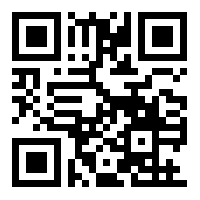 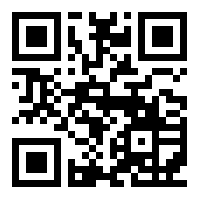 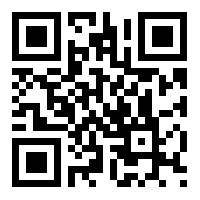 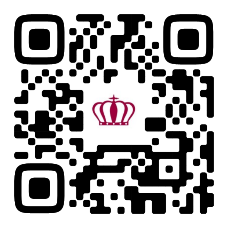 ЛицензияАккредитацияПравила приемаСроки приемаОперативная информацияС копией лицензии на право осуществления образовательной деятельности ознакомлен(-а)________________________(подпись поступающего)С фактом  свидетельства о государственной аккредитации по выбранной специальности, дающим право на выдачу документа об образовании государственного образца ознакомлен(-а)________________________(подпись поступающего)С датой завершения приема уведомлений о намерении обучаться ознакомлен(-а)________________________(подпись поступающего)С правилами приема, в том числе с правилами подачи апелляции по результатам вступительных испытаний, проводимых университетом ознакомлен(-а)________________________(подпись поступающего)Даю согласие на обработку своих персональных данных в порядке, установленном Федеральным законом от 27 июля 2006 г. № 152 – ФЗ «О персональных данных»________________________(подпись поступающегоПри поступлении на обучение на места в рамках контрольных цифр подтверждаю отсутствие диплома о среднем профессиональном образовании  ________________________(подпись поступающего)Предупрежден(а) о том, что при предоставлении в приемную комиссию вуза недостоверных сведений, заведомо подложных документов, ко мне будут приняты меры в соответствии с действующим законодательством РФ________________________(подпись поступающего)Подпись сотрудника приемной комиссии, принявшего заявление Фамилия И.О.: _____________________________  Дата приема заявления: «_______» _______________________ 2021 г.___________________                  (Подпись, М.П.)                                                     